Российская ФедерацияХанты - Мансийский автономный округ – Югра (Тюменская область)МУНИЦИПАЛЬНОЕ БЮДЖЕТНОЕ ОБЩЕОБРАЗОВАТЕЛЬНОЕ УЧРЕЖДЕНИЕБЕРЕЗОВСКАЯ СРЕДНЯЯ ОБЩЕОБРАЗОВАТЕЛЬНАЯ ШКОЛА628  140 Ханты – Мансийский автономный округ – Югра (Тюменская область)                                     	т/ф. 8(34674)2-13-60п. Березово                                                                                                                                    							Email:sch-berezovo@yandex.ruул. Собянина, 50Разработка интегрированного урокаалгебра + информатика"Система неравенств  и алгоритмическая конструкция «ветвление»"класс:   9 «Б»Урок разработали и провели:Кулбаева М.М. учитель информатикиЛисовенко М.В. учитель математики2018-2019 учебный годКонспект к интегрированному уроку алгебра +информатика 9 «Б»  класс
 по теме "Решение системы неравенств с двумя переменными".Центр управления полетамиЦель урока: Научить применять знания и умения составления программ с использованием операторов ветвления, получаемые на уроках информатики, при выполнении заданий алгебры.Задачи:Обучающие:научиться применять и объединять знания из различных общеобразовательных предметов для решения задач по алгебре и информатике;закрепить понятие системы неравенств с двумя переменными;закрепить алгоритм решения систем неравенств с двумя переменными;научиться применять алгоритм решения заданий на определения условия принадлежности точки выделенному множеству;разработать программу на языке Паскаль с использованием оператора ветвления и логических операций.Развивающие:развитие логического и абстрактного мышления;развивать «критическое» мышление и интерес к предмету у учащихся в процессе решения проблемных ситуаций и заданий творческого характера;развитие внимания.Воспитывающие:умение работать в коллективе;оказывать взаимопомощь и контроль.Тип урока:открытие новых знанийФормы работы учащихся: коллективная, групповая, самостоятельнаяПланируемые результаты обучения:Личностные результаты:Осознанное, уважительное и доброжелательное отношение к другому человеку, его мнению, мировоззрению, культуре, языку, вере, гражданской позицииГотовность и способность обучающихся к саморазвитию и самообразованию на основе мотивации к обучению и познанию; Российская гражданская идентичность (патриотизм, уважение к Отечеству, к прошлому и настоящему многонационального народа России, чувство ответственности и долга перед Родиной, идентификация себя в качестве гражданина РоссииОсвоенность социальных норм, правил поведения, ролей и форм социальной жизни в группах и сообществах. Метапредметные результаты учащиеся усовершенствуют приобретенные навыки работы с информацией:систематизировать, сопоставлять, анализировать, обобщать и интерпретировать информацию, содержащуюся в готовых информационных объектах;выделять главную и избыточную информацию, выполнять смысловое свертывание выделенных фактов, мыслей; представлять информацию в сжатой словесной форме (в виде плана или тезисов) и в наглядно- символической форме (в виде таблиц, графических схем и диаграмм, карт понятий — концептуальных диаграмм, опорных конспектов); заполнять и дополнять таблицы, схемы, диаграммы, тексты. Предметные результаты:Информатика учащиеся научатся:понимать (формально выполнять) алгоритмы, описанные с использованием конструкций  ветвления (условные операторы) создавать алгоритмы для решения несложных задач, используя конструкции ветвления (условные операторы)создавать и выполнять программы для решения несложных алгоритмических задач в выбранной среде программированияКуМир.Математика учащиеся научатся:понимать и применять терминологию и символику, связанные с отношением неравенства, свойства числовых неравенств;решать линейные неравенства с одной переменной и их системы; решать квадратные неравенства с опорой на графические представления;применять аппарат неравенств для решения задач из различных разделов курса.Оборудование: 1. Персональный компьютер 2. Мультимедиа - проектор Используемые программные средства:1.система КуМир2. Программа MS-РоwеrРоiпtПлан урокаХод урока: 1. Организационный момент. Приветствие учеников; Проверка присутствующих учащихся на уроке. 2. Объявление темы урока, определение целей и задач занятияСтадия вызоваУчитель информатики: В одном из своих выступлений советский математик, геофизик и механик. Академик АН СССР и РАНсказал: ««Числа управляют миром», – говорили пифагорейцы. Но числа дают возможность человеку управлять миром, и в этом нас убеждает весь ход развития науки и техники наших дней.». Мы с вами наблюдая видим, что это действительно так. Например, МКС - КРУПНЕЙШИЙ МЕЖДУНАРОДНЫЙ ПРОЕКТ В СФЕРЕ ВЫСОКИХ ТЕХНОЛОГИЙ.17 июля 1992 г. президенты Российской Федерации и США подписали Соглашение между Россией и США о сотрудничестве в космосе. И уже17 декабря 1993 г. Правительство Российской Федерации своим распоряжением дало согласие на участие России в программе МКС.Показ видео (стыковка космических кораблей)Учитель информатики: Сегодня на уроке мы предлагаем вам поучаствовать в моделировании процесса состыковки МКС и космического корабля с космонавтами на борту. Поэтому наш класс на некоторое время становитсяЦентром управления полетом, а мы с вами балистической группой. Приветствую, Вас, коллеги.Прием «Толстый и тонкий вопрос»Как вы думаете, в каком случае состыковка кораблей произойдет? (возможный ответ: когда области МКС и космического корабля соприкоснутся).Показ чертежей соединений каких-то деталей. Учитель математики: Как вы думаете, каким образом можно задать область  соприкосновения? (возможный вариант ответа: нарисовать её, какой системой уравнений)Поэтому попробуем сформулировать цель урока: Давайте пробуем проанализировать ситуацию, что мы имеем. (ребятам дается 2 минуты на обсуждение ответов на вопросы ) прием «Концептуальная таблица»Стадия осмысленияУчитель информатики: Ребята озвучьте, пожалуйста свои ответы (ребята  озвучивают свои выводы)Учитель математики: Коллеги, вы сейчас правильно определили место возможной встречи двух космических тел, При помощи чего можно задать данное множество?. Прежде чем перейти к следующему этапу, предлагаю сделать разминку.Разминка. ПРИЕМ «Верно и неверно»Верно ли утверждение:  1. Если к обеим частям  неравенства прибавить( отнять) одно и то же число( выражение) , то получится верное неравенство? ( да)2. Если из одной части неравенства  в другую перенести слагаемое с противоположным знаком, то получится верное неравенство?(Да)3. Если обе части неравенства умножить или разделить на одно и то же положительное число, то получится равносильное неравенство? (да)4. Если обе части неравенства умножить или разделить на одно и то же  отрицательное число, то получится равносильное неравенство? (нет)5. Если обе части неравенства умножить или разделить на одно и то же  отрицательное  число,  изменив  при этом  знак неравенства на противоположный ,то получится равносильное  ему неравенство? (да)Что представляет собой решение неравенства с двумя переменными, вы уже знаете. Давайте вспомним, как решаются такие неравенства. (ребята называют план решения неравенств с двумя переменными)На примере неравенств х2+2 > у расскажите как вы его будете решать?Чем отличается решение строгого неравенства от нестрогого? [линия функции штриховая]Как можно проверить правильно ли вы выбрали множество? [Правило пробной точки].Нам в центр прислали графическое решение некоторых неравенств, но там допущены серьезные ошибки, и от того сможете ли вы помочь, зависит работа центра. ( работа со слайдами «Найди ошибку»). Как вы полагаете, что будет собой представлять решение системы неравенств такого типа? Целью сегодняшнего урока и будет изучение систем неравенств с двумя переменными и их решение. В ряде случаев на координатной плоскости приходится изображать множество решений системы неравенств с двумя переменными. Напомним, что пара значений неизвестных, которая одновременно является решением и первого, и второго неравенства, называется решением системы двух неравенств с двумя переменными. Множеством решений системы неравенств с двумя переменными является пересечение множеств решений входящих в неё неравенств. На координатной плоскости множество решений системы неравенств изображается множеством точек, представляющих собой общую часть множеств, задаваемых неравенствами, входящих в систему.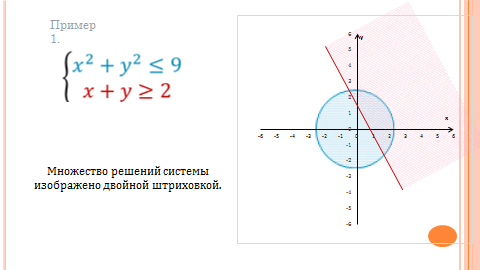  Коллеги, я предлагаю  вам, определить место, где  МКС и космический корабль соприкоснутся. А для этого вам нужно, с математической точки зрения, решить систему неравенств.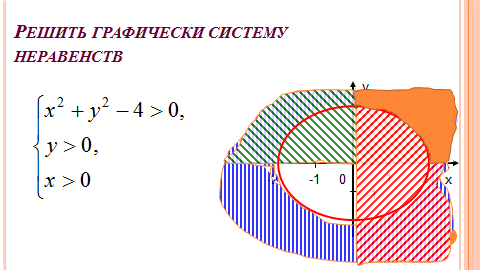 Ну, что ж, область соприкосновения мы нашли, там находится множество точек соприкосновения, проверим, какие из заданных точек, могут стать точкой соприкосновения.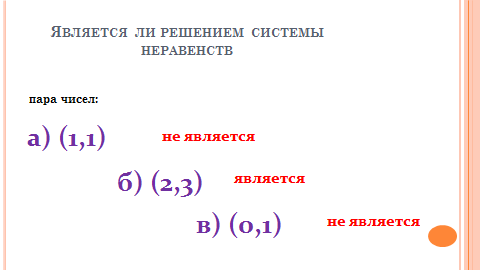 Учитель информатики: Хорошо с математической модельюопределения соприкосновения областей состыковки МКС и космического корабля вы справились, каким образом теперь можно проверить правильность ваших расчетов, то есть определить возможные точки соприкосновения, принадлежат ли они заданной области?(возможные ответы: составить программу и проверить, то есть составить компьютерную модель)Итак, вам предстоит выполнить следующий этап работы (задание учащимся):Учитель информатики: Уважаемые коллеги, с какой проблемой вы столкнулись?(не умеют правильно записать логическое выражение, т.е. систему неравенств)Учитель информатики: Данную систему неравенств необходимо записать следующим образом: (х*х+у*у-4>0)__(у>0)__(х>0). Как вы думаете, какой логической связкой необходимо объединить эти неравенства? (возможный ответ: И, так как необходимо определить где объединяются эти области)Ответ: (х*х+у*у-4>0)и(у>0)и(х>0) – это и будет условием.Этап самоконтроля(сравнение своих записей с эталоном в решении системы неравенств графическим способом с ответами, которые выдает созданная учащимся программа)Учитель информатики: Теперь настала пора провести компьютерный эксперимент.А) Проведите тестирование модели (процесс проверки правильности построения модели), а именно сравните свои блок-схему и программу с образцами представленными на слайде презентации, записанную на алгоритмическом языке. Запустите программу, проверьте, работает ли ваша программа. Результаты зафиксируйте в Карточке работы инженера.Б) проведение исследования, проверьте возможные точки состыковки МКС с космическим кораблем в созданной программе:Проблемная ситуация:Определите является ли  точка  (2,1;3,5) решением системы неравенств (возможный ответ: программа выдаст ошибку, так как вводим не целые числа, тогда после служебного слова НАЧ необходимо изменить тип переменных на ВЕЩ.  В этом случае  данная точка является решением.)Стадия рефлексииПрием «Закончи предложение»Учитель математики: Давайте подведем итог работы нашего центра, вы были инженерами, что вы поняли сегодня на уроке? ( Ответы ребят)А теперь, конкретно по теме системы неравенств с точки зрения математики и информационных технологий…….Да, действительно, ни одна из наук не может существовать сама по себе. по результатам экспериментов сформулируйте выводы и запишите ихв карточках. (на работу дается 2 минуты). ________, сделай, пожалуйста анализ результатов работы нашего центра.Наш центр поработал хорошо.Давайте посмотрим, как происходит состыковка на самом деле Показ видео (контакт_и_захват)Рефлексия:На уроке мы поняли, что___________________________________________________________________________________________________________________________________________________________________________________________________Наши предложения_________________________________________________________________________________________________________________________Учитель информатики: Работу Центра управления полетом хочется закончить словами советского учёного, конструктора и основоположника практической космонавтики Сергея Павловича Королева «Наступит и то время, когда космический корабль с людьми покинет Землю и направится в путешествие. Надежный мост с Земли в космос уже перекинут запуском советских искусственных спутников, и дорога к звездам открыта!». Коллеги спасибо за работу.Вручение удостоверений№Этапы урокаВиды и формы работыДлительность1.Организационный моментПриветствие, проверка присутствующих учащихся на уроке.1 мин2.Объявление темы урока, определение целей и задач занятия. Мотивация учащихся.Озвучить тему урока. Описание задачи, постановка целей моделирования2 мин3.Повторение основных этапов моделирования.Совместная (фронтальная) работа учителя с классом.2 мин.4.Построение информационной и математической модели.Совместная (фронтальная) работа учителя с классом, работа учащихся в тетрадях15 мин5.Построение компьютерной моделиПрактическая работа на компьютере в MS Excel10 мин6.Компьютерный экспериментПрактическая работа на компьютере в MS Excel8 мин7Анализ результатов моделированияРабота учащихся в тетрадях2 мин8.Подведение итогов, проверка работы, выставление оценокдомашняя работаСовместная работа учителя с классом5 мин.Этапы урокаЦель этапаДеятельность учителяДеятельность учащегосяПриёмы, УУД1. Организационный моментАктивация учащихся.Активизирует учащихся на деятельность на урокеПриветствуют учителя, контролируют готовность к уроку, выполняют задание.Личностные: мобилизация внимания, уважение к окружающим.
Регулятивные:целеполагание. Коммуникативные:планирование учебного сотрудничества с учителем и сверстниками.Этапы урокаЦель этапаДеятельность учителяДеятельность учащегосяПриёмы, УУД2. Постановка цели и задач урока. Мотивация учебной деятельности учащихся.Создать условия для возникновения внутренней потребности включения в учебную деятельность.Задает наводящие вопросыОтвечают на вопросы учителя, обсуждают их. Формулируют цели урока, определив границы знания и незнания.
Составляют план достижения цели и определяют алгоритм действий.Регулятивные:целеполагание; планирование.
Познавательные: общеучебные – логические– решение проблемы, построение логической цепи рассуждений, доказательство, выдвижение гипотез и их обоснование; Коммуникативные:инициативное сотрудничество в поиске и выборе информации.Этапы урокаЦель этапаДеятельность учителяДеятельность учащегосяПриёмы, УУД3.Актуализация знаний.Выявить уровень знаний и систематизировать их.Использует приемы ТРКМПредставляют результаты исследования.
Участвуют в обсуждении проблемных вопросов, формулируют собственное мнение и аргументируют его.Личностные: осознание своих возможностей.
Регулятивные: умение регулировать свои действия.
Коммуникативные:планирование учебного сотрудничества с учителем и сверстниками.
Познавательные:логические – анализ объектов с целью выделения признаков.ВопросыВыводы  учащихсяЧто моделируется?Что известно?Как определить область  состыковки?Что может помочь произвести быстрые расчеты в Центре управления полетом?Этапы урокаЦель этапаДеятельность учителяДеятельность учащегосяПриёмы, УУД4.Первичное усвоение новых знаний.Организовать осмысленное восприятие новой информацииПоводит детей к диалогу, позволяющемуделать выводыУчаствуют в беседе; формулируют выводы, делают записи в тетради.Познавательные:извлекать необходимую информацию из прослушанного, структурировать знания.
Коммуникативные:вступать в диалог, с достаточной полнотой и точностью выражать свои мысли.
Предметные: давать определения новым понятиям темы.Этапы урокаЦель этапаДеятельность учителяДеятельность учащегосяПриёмы, УУД5. Первичная проверка понимания.Вызвать эмоциональный настрой и познавательный интерес к теме.Наблюдает, помогает в случае затруднений, подводит к проблеме урокаВыбирают самостоятельно варианты работыРегулятивные:устанавливать последовательность действий по выполнению задания.
Коммуникативные:слушать и слышать собеседника.
Познавательные:применять полученные знания.Разработка компьютерной моделиначинается с выбора инструмента моделирования, программной среды, в которой будет создаваться и исследоваться модель.От этого выбора зависиталгоритмпостроения компьютерной модели, а также форма его представления. В среде программирования этопрограмма, написанная на соответствующем языкеРазработка компьютерной моделиначинается с выбора инструмента моделирования, программной среды, в которой будет создаваться и исследоваться модель.От этого выбора зависиталгоритмпостроения компьютерной модели, а также форма его представления. В среде программирования этопрограмма, написанная на соответствующем языкеРазработка компьютерной моделиначинается с выбора инструмента моделирования, программной среды, в которой будет создаваться и исследоваться модель.От этого выбора зависиталгоритмпостроения компьютерной модели, а также форма его представления. В среде программирования этопрограмма, написанная на соответствующем языкеЗаполните пропуски и напишите программу на алгоритмическом языке в среде КуМиралг________________________нач ________________________      ввод х      _____      если _______________________         то ________________________         иначе _________________________конЭтапы урокаЦель этапаДеятельность учителяДеятельность учащегосяПриёмы, УУД6. Первичное закрепление.Обеспечить осмысленное усвоение и закрепление знаний.Планирует деятельность учащихся и наводит их к решению проблемыОсуществляют учебные действия по намеченному плану 
Обсуждают в группах,обосновываютвыбор своего решения или несогласие с мнением других.
Объясняют, анализируют, формулируют.Регулятивные: контроль, оценка, коррекция.
Познавательные: общеучебные – умение структурировать знания, выбор наиболее эффективных способов решения задач, умение осознанно и произвольно строить речевое высказывание.
Коммуникативные: организовывать учебное взаимодействие в группе.правильный ответ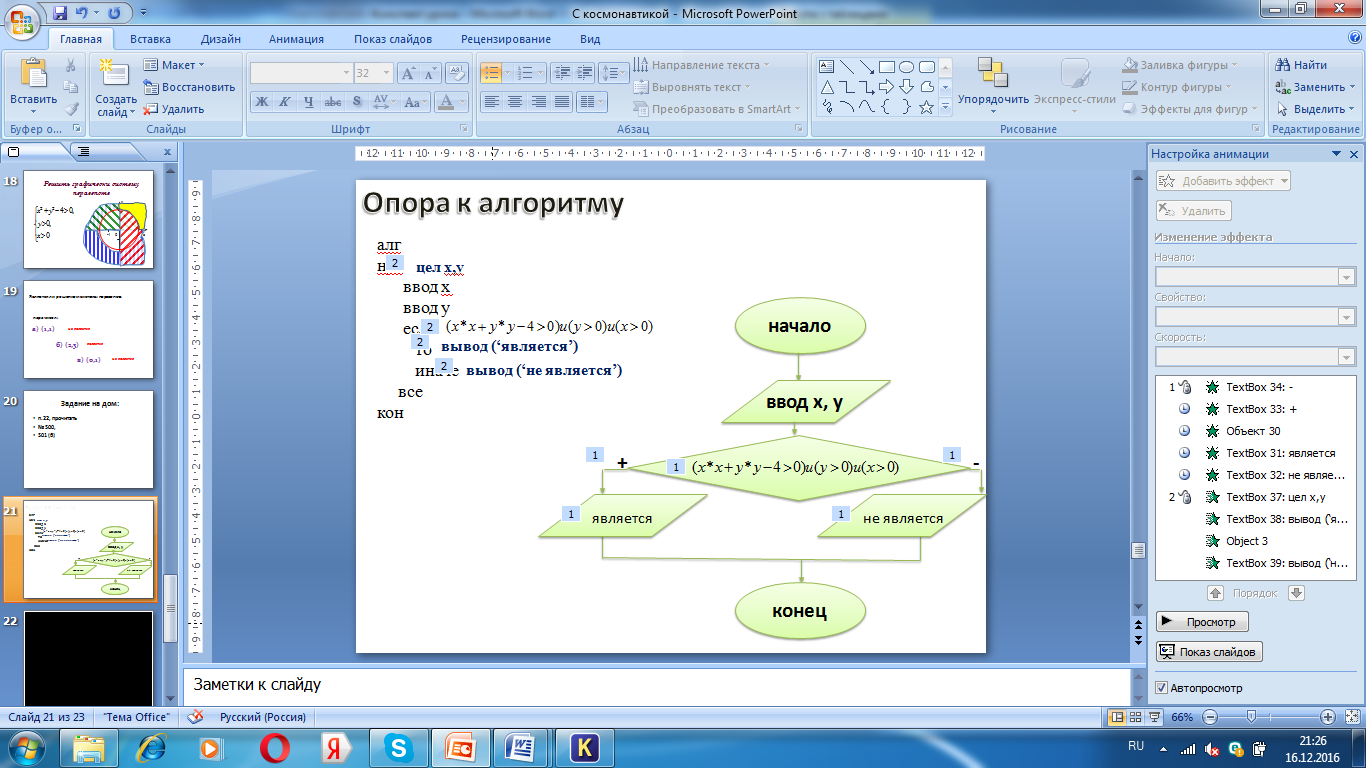 правильный ответЭтапы урокаЦель этапаДеятельность учителяДеятельность учащегосяПриёмы, УУД7.Контроль усвоения, обсуждение ошибок и их коррекция.Определить типичные ошибки и пробелы в знаниях и умениях, путем их устранения и совершенствования.Предъявляют результаты самостоятельной работы в группах, осуществляют контроль (применяются формы самоконтроля, взаимоконтроля), формулируют затруднения и осуществляют коррекцию, самостоятельно адекватно воспринимают предложения учителя и товарищей по исправлению допущенных ошибок.Регулятивные: контроль, коррекция, выделение и осознание того, что уже усвоено и что еще подлежит усвоению, осознание качества и уровня усвоения.
Личностные:самоопределение.
Коммуникативные:управление поведением партнера – контроль, коррекция, оценка действий партнера.Координаты точекОтметка(принадлежит +не принадлежит -)1,22,30,1Этапы урокаЦель этапаДеятельность учителяДеятельность учащегосяПриёмы, УУД9.Рефлексия деятельности1) Организовать самооценку учениками собственной учебной деятельности. 
2) Подвести итог проделанной работы на уроке.Задает проблемные вопросы ,наблюдает за выводами детейАнализируют свою деятельность на уроке. Осуществляют самооценку собственной учебной деятельности, соотносят цель и результаты, степень их соответствия.Регулятивные: умение соотнести результат своей деятельности с целью и оценить его.
Коммуникативные:вступать в диалог, с достаточной полнотой и точностью выражать свои мысли.
Личностные: осознавать успешность своей деятельности.